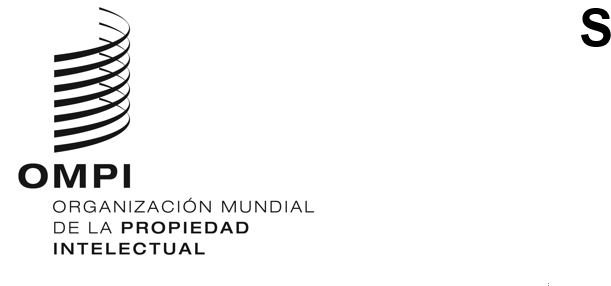 STLT/A/14/1ORIGINAL: INGLÉSFECHA: 2 DE JULIO DE 2021Tratado de Singapur sobre el Derecho de Marcas (STLT)AsambleaDecimocuarto período de sesiones (7.º ordinario)
Ginebra, 4 a 8 de octubre de 2021ASISTENCIA TÉCNICA Y COOPERACIÓN EN RELACIÓN CON EL TRATADO DE SINGAPUR SOBRE EL DERECHO DE MARCAS (STLT)Documento preparado por la SecretaríaEn su Resolución suplementaria al Tratado de Singapur sobre el Derecho de Marcas (en adelante denominado “Tratado de Singapur”), la Conferencia Diplomática para la Adopción de un Tratado revisado sobre el Derecho de Marcas, celebrada en Singapur en marzo de 2006, solicitó a la Asamblea del Tratado de Singapur que supervisara y evaluara, en cada período ordinario de sesiones, la marcha de la asistencia relacionada con la labor de aplicación y los beneficios resultantes de esa aplicación (párrafo 8 de la Resolución suplementaria al Tratado de Singapur, adoptada por la Conferencia Diplomática para la Adopción de un Tratado revisado sobre el Derecho de Marcas, celebrada en Singapur del 13 al 27 de marzo de 2006).En su primer período ordinario de sesiones, la Asamblea del Tratado de Singapur acordó que las Partes Contratantes comunicarían a la Secretaría toda información sobre la labor de asistencia técnica relacionada con la aplicación del Tratado de Singapur y que la Secretaría recopilaría la información recibida y la presentaría, junto con toda la información pertinente de sus propias actividades de asistencia técnica, en el siguiente período ordinario de sesiones de la Asamblea del Tratado de Singapur (documento STLT/A/1/2, párrafo 4, y documento STLT/A/1/4, párrafo 10).En consecuencia, la Secretaría ha presentado periódicamente a la Asamblea del Tratado de Singapur información sobre la asistencia técnica y la cooperación orientadas a los países en desarrollo y los países menos adelantados (PMA) a fin de aplicar y aprovechar plenamente el Tratado de Singapur. Esa información incluye las actividades de la Secretaría de la OMPI, así como las comunicadas por las Partes Contratantes a la Secretaría.Las actividades conexas relativas al período comprendido entre junio de 2019 y mayo de 2021 figuran en el Anexo I. Puede obtenerse más información en la base de datos de asistencia técnica en materia de PI (IP-TAD; http://www.wipo.int/tad/); además, la Secretaría está disponible para cualquier consulta.En el Anexo II figura, a título informativo, una lista de las Partes Contratantes en el STLT a mayo de 2021.Se invita a la Asamblea del Tratado de Singapur a tomar nota de la información sobre “Asistencia técnica y cooperación en relación con el Tratado de Singapur sobre el Derecho de Marcas (STLT)” (documento STLT/A/14/1).[Siguen los Anexos]ASISTENCIA TÉCNICA Y COOPERACIÓN ORIENTADAS A LOS PAÍSES EN DESARROLLO Y LOS PAÍSES MENOS ADELANTADOS (PMA) EN RELACIÓN CON LA APLICACIÓN DEL TRATADO DE SINGAPUR SOBRE EL DERECHO DE MARCAS (STLT) RESPECTO DEL PERÍODO COMPRENDIDO ENTRE JUNIO DE 2019 Y MAYO DE 2021De junio de 2019 a mayo de 2021, la Secretaría de la OMPI prestó servicios de asistencia técnica y cooperación a los países en desarrollo y los países menos adelantados (PMA) con miras a facilitar la aplicación del Tratado de Singapur sobre el Derecho de Marcas (STLT). La asistencia se centró en dos esferas: a) el establecimiento de un marco jurídico propicio y b) las actividades de sensibilización e información.Esas actividades se ajustaron a las recomendaciones de la Agenda para el Desarrollo destinadas a fortalecer la infraestructura institucional y técnica de las Oficinas e instituciones de PI.A.	Establecimiento de un marco jurídico propicioDurante el período objeto del informe, la Secretaría siguió proporcionando, previa petición, asesoramiento legislativo respecto de los proyectos de instrumentos relacionados con el STLT y destinados a aplicar las disposiciones nacionales en materia de marcas. En función de los requisitos específicos, la Oficina Internacional envió comentarios por escrito sobre proyectos de textos jurídicos, organizó misiones de especialistas en los países con perspectivas de adherirse al Tratado o acogió visitas de estudio en la sede de la OMPI.Este tipo de asistencia se prestó a Antigua y Barbuda, Armenia, el Ecuador, Fiji, Kiribati, Lesotho, Myanmar, Nigeria, Panamá, Trinidad y Tabago y Túnez.B.	Actividades de sensibilización e informaciónDurante el período reseñado, la Secretaría siguió prestando asistencia mediante actividades de sensibilización e información sobre las características administrativas y de procedimiento introducidas por el Tratado. Entre esas actividades cabe citar seminarios y talleres a escala nacional, subregional y regional, organizados en colaboración con las Oficinas nacionales de PI, así como con la Oficina de Propiedad Intelectual de Australia (IP Australia), la Oficina de Propiedad Intelectual de la Unión Europea (EUIPO) y la Oficina de Propiedad Intelectual de Singapur (IPOS).Asistieron a esas actividades representantes de los siguientes países: Bhután, Camboya, Colombia, el Ecuador, Egipto, Filipinas, Indonesia, Jordania, Malasia, Maldivas, Marruecos, Mongolia, Myanmar, Nepal, Pakistán, el Perú, la República Democrática Popular Lao, Singapur, Sri Lanka, Tailandia, Túnez, el Uruguay y Viet Nam.[Sigue el Anexo II]Tratado de Singapur sobre el Derecho de Marcas(Singapur, 2006) Situación a 28 de mayo de 2021(Total: 51)[Fin del Anexo II y del documento]Estado/OIGFecha en que el Estado/OIG pasó a ser parte en el TratadoAfganistán ………………………………14 de mayo de 2017Alemania …….………………………….20 de septiembre de 2013Armenia ……...…………………………17 de septiembre de 2013Australia ……...…………………………16 de marzo de 2009Belarús …….……………………………13 de mayo de 2014Bélgica …….……………………………8 de enero de 2014Benin ……………………………………13 de febrero de 2016Bulgaria ………………………………..16 de marzo de 2009Canadá …………………………………17 de junio de 2019Croacia ……...………………………….13 de abril de 2011Dinamarca …………………………….16 de marzo de 2009Eslovaquia ……...……………………...16 de mayo de 2010España1 …….…………………………..18 de mayo de 2009Estados Unidos de América ……..…..16 de marzo de 2009Estonia ………………………………….14 de agosto de 2009Federación de Rusia ……......………...18 de diciembre de 2009Finlandia ………………………………..7 de agosto de 2019Francia ………………………………….28 de noviembre de 2009Iraq …….………………………………..29 de noviembre de 2014Irlanda …….…………………………….21 de marzo de 2016Islandia ……...………………………….14 de diciembre de 2012Italia ……...……………………………..21 de septiembre de 2010Japón ……..…………………………...11 de junio de 2016Kazajstán ……...……………………….5 de septiembre de 2012Kirguistán ……..………………………..16 de marzo de 2009Letonia ……..…………………………...16 de marzo de 2009Liechtenstein …….……………………..3 de marzo de 2010Lituania ……..…………………………..14 de agosto de 2013Luxemburgo ……..……………………..8 de enero de 2014Macedonia del Norte ………………….6 de octubre de 2010Mali …….………………………………..13 de febrero de 2016 Mongolia ………………………………..3 de marzo de 2011Nueva Zelandia ……………………….10 de diciembre de 2012Organización Africana de la    Propiedad Intelectual (OAPI)1, ........13 de febrero de 2016Organización de Propiedad Intelectual    del Benelux …………………………..8 de enero de 2014Países Bajos ..…………………..........8 de enero de 2014Perú ……………………………………..27 de diciembre de 2018Polonia ………………………………….2 de julio de 2009Reino Unido …….......………………21 de junio de 2012República de Corea ……..……………..1 de julio de 2016República de Moldova …….…………..16 de marzo de 2009República Popular Democrática de    Corea …….....………………………...13 de septiembre de 2016Estado/OIGFecha en que el Estado/OIG pasó a ser parte en el TratadoRumania ………………………………..16 de marzo de 2009Serbia …….……………………………..19 de noviembre de 2010Singapur ……..…………………………16 de marzo de 2009Suecia ……..……………………………16 de diciembre de 2011Suiza                                                    16 de marzo de 2009Tayikistán                                              Trinidad y Tabago26 de diciembre de 20144 de enero de 2020Ucrania ………….………………………24 de mayo de 2010Uruguay129 de abril de 2020